Министерство просвещения Российской Федерации ФГБУ «Федеральный центр организационно-методического обеспечения физического воспитания»II ВСЕРОССИЙСКИЙ СЪЕЗД УЧИТЕЛЕЙ ФИЗИЧЕСКОЙ КУЛЬТУРЫДата проведения: 11-12 декабря 2019 г.Место проведения: г. Москва, Федеральное государственное автономное образовательное учреждение высшего образования «Национальный исследовательский технологический университет «МИСиС» Адрес: Москва, Ленинский пр-т, д. 4;   ул. Крымский Вал, д.3, корпус «К»ПРОГРАММА 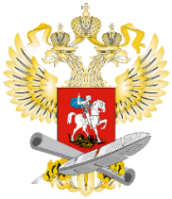 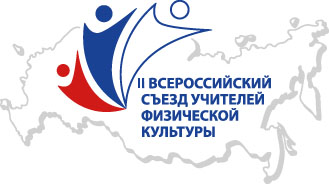 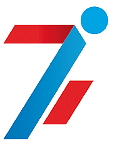 11 декабря 2019 г.Время проведения: 9.00-17.00Место проведения: Ленинский пр-т, д. 411 декабря 2019 г.Время проведения: 9.00-17.00Место проведения: Ленинский пр-т, д. 411 декабря 2019 г.Время проведения: 9.00-17.00Место проведения: Ленинский пр-т, д. 49.00-10.00Регистрация гостей и участников Всероссийского съезда учителей физической культуры (далее – Съезд)Представители ФГБУ «ФЦОМОФВ» 10.00 -10.45Пресс-конференция«Перспективы развития учебного предмета «Физическая культура» в общеобразовательных организациях Российской Федерации» Организаторы и почетные гости СъездаПредставители СМИ11.00-13.00Пленарное заседаниеАдрес: Ленинский пр-т, д. 4Место проведения:Зал заседаний  (2-ой этаж)Пленарное заседаниеАдрес: Ленинский пр-т, д. 4Место проведения:Зал заседаний  (2-ой этаж)11.00-11.15Модераторы:- представитель Министерства просвещения Российской Федерации (по согласованию); - Федченко Николай Семенович, директор ФГБУ «Федеральный центр организационно-методического обеспечения физического воспитания» Минпросвещения России, кандидат педагогических наукОткрытие СъездаПриветственные слова участникам СъездаНиконов Вячеслав Алексеевич, председатель Комитета Государственной думы по образованию и наукеБасюк Виктор Стефанович, заместитель Министра просвещенияРоссийской Федерации, доктор психологических наук, профессор РАО, доцентВинер-Усманова Ирина Александровна, председатель Комиссии Общественной палаты Российской Федерации по физической культуре и популяризации здорового образа жизни, президент Общероссийской общественной организации «Всероссийская федерация художественной гимнастики», доктор педагогических наук, профессорИшмуратова Светлана Ирековна, 2-х кратная Олимпийская чемпионка по биатлону, Заслуженный мастер спорта России, заместитель начальника по военно-политической работе ФАУ Министерства обороны Российской Федерации, полковник Вооруженных Сил РоссииМалиц Владимир Николаевич, директор Департамента развития физической культуры и массового спорта Министерства спорта Российской ФедерацииМодераторы:- представитель Министерства просвещения Российской Федерации (по согласованию); - Федченко Николай Семенович, директор ФГБУ «Федеральный центр организационно-методического обеспечения физического воспитания» Минпросвещения России, кандидат педагогических наукОткрытие СъездаПриветственные слова участникам СъездаНиконов Вячеслав Алексеевич, председатель Комитета Государственной думы по образованию и наукеБасюк Виктор Стефанович, заместитель Министра просвещенияРоссийской Федерации, доктор психологических наук, профессор РАО, доцентВинер-Усманова Ирина Александровна, председатель Комиссии Общественной палаты Российской Федерации по физической культуре и популяризации здорового образа жизни, президент Общероссийской общественной организации «Всероссийская федерация художественной гимнастики», доктор педагогических наук, профессорИшмуратова Светлана Ирековна, 2-х кратная Олимпийская чемпионка по биатлону, Заслуженный мастер спорта России, заместитель начальника по военно-политической работе ФАУ Министерства обороны Российской Федерации, полковник Вооруженных Сил РоссииМалиц Владимир Николаевич, директор Департамента развития физической культуры и массового спорта Министерства спорта Российской ФедерацииТемыВыступающие11.15-11.25Новые Федеральные государственные образовательные стандарты (ФГОС) - новые возможности системы образованияРоссийской ФедерацииЧетвертков Антон Евгеньевич, директор Департамента государственной политики в сфере оценки качества общего образования Минпросвещения России11.25-11.35Реализация Концепции преподавания учебного предмета «Физическая культура» в образовательных организациях Российской ФедерацииФедченко Николай Семенович, директор ФГБУ «Федеральный центр организационно-методического обеспечения физического воспитания» Минпросвещения России11.35-11.45Основные механизмы межведомственного взаимодействия по развитию физической культуры и спорта в образовательных организациях Российской ФедерацииМалиц Владимир Николаевич, директор Департамента развития физической культуры и массового спорта Министерства спорта Российской Федерации11.45-11.55Обновление программно-методического обеспечения учебного предмета «Физическая культура» Матвеев Анатолий Петрович, доктор педагогических наук, профессор кафедры теории и методики спортивных дисциплин института естествознания и спортивных технологий ГАОУ ВО «Московский городской педагогический университет»11.55-12.05Современные тенденции непрерывного профессионального образования учителей физической культурыЛевченкова Татьяна Викторовна, заведующий кафедрой педагогики ФГБОУ ВО «Российский государственный университет физической культуры, спорта, молодежи и туризма (ГЦОЛИФК)», профессор, доктор педагогических наук, доцент12.05-12.15«Плавание для всех» как базовая, жизнеобеспечивающая и здоровьеформирующая программа в системе образовании Российской Федерации  Горин Игорь Викторович, первый вице-президент Общественной организации «Всероссийская федерация плавания», кандидат экономических наук12.15-12.25Профессиональный рост учителя физической культуры как фактор  конкурентоспособностироссийского образованияЦыганкова Ольга Дмитриевна, кандидат экономических наук, член Экспертного Совета при Правительстве Российской Федерации, член Общественного Совета при Минпросвещении России, директор АНО ДО «Международная Академия спорта Ирины Винер»12.25-12.35Перспективы развития материально-технической базы в общеобразовательных организациях Российской ФедерацииЛахманский Евгений Семенович, председатель Комитета по спортивному оборудованию и инвентарю Ассоциации производителей и экспортеров спортивных товаров и оборудования («АПСТО»)12.35-12.45Первая помощь и физическая культура. Современная ситуация и перспективаДежурный Леонид Игоревич, главный научный сотрудник ФГБУ «Центральный научно-исследовательский институт организации и информатизации здравоохранения» Минздрава России, доктор медицинских наук,  главный внештатный специалист Минздрава России по первой помощи12.45-13.00Дискуссия участники Съезда, спикеры 13.0014.00Кофе-брейкучастники Съезда14.00-16.00Форсайт- сессия «Учитель будущего- успех каждого ребенка»Адрес: Ленинский пр-т, д. 4Место проведения:Зал заседаний  (2-ой этаж)Модератор: Анисимова Марина Вячеславовна, заместитель директораФГБУ «Федеральный центр организационно-методического обеспечения физического воспитания» Минпросвещения России, Почетный работник общего образования Российской ФедерацииФорсайт- сессия «Учитель будущего- успех каждого ребенка»Адрес: Ленинский пр-т, д. 4Место проведения:Зал заседаний  (2-ой этаж)Модератор: Анисимова Марина Вячеславовна, заместитель директораФГБУ «Федеральный центр организационно-методического обеспечения физического воспитания» Минпросвещения России, Почетный работник общего образования Российской ФедерацииТемы Выступающие1Личностно-ориентированный подход в организации образовательной деятельности физкультурно-спортивного направления общеобразовательной организацииЧиброва Наталья Алексеевна, учитель физической культуры МОУ Ново-Харитоновская средняя общеобразовательная школа № 10 с углубленным изучением отдельных предметов Московской области2Учитель будущего - человек, который может делать трудные вещи легкимиВасенин Георгий Андреевич, учитель физической культуры ГБОУ города Москвы ГБОУ города Москвы «Школа № 17», кандидат педагогических наук3Модель взаимодействия участников образовательных отношений по физическому воспитанию Усова Людмила Александровна, учитель физической культуры МБОУ Лицей №22 «Надежда Сибири» Новосибирской области, Заслуженный учитель Российской Федерации4Система эффективной деятельности учителя физической культуры в рамках работы с одаренными детьми в условиях сельской местностиБарскова Светлана Вениаминовна, учитель физической культуры МБОУ «Дальнеконстантиновская средняя школа» Нижегородской области5Особенности проведения уроков физической культуры в коррекционной школе для обучающихся с задержкой психического развитияБаранцев Владимир Сергеевич, учитель физической культуры ГОУ Тульской области «Тульская школа для обучающихся с ограниченными возможностями здоровья №4»6Организация деятельности с обучающимися для достижения успеха в урочной и внеурочной деятельностиСелютин Николай Николаевич, учитель физической культуры МБОУ Лицей имени С.Н. Булгакова г. Ливны Орловской областиДискуссияУчастники Съезда, спикеры12 декабря 2019 12 декабря 2019 12 декабря 2019 12 декабря 2019 12 декабря 2019 ВремяМероприятиеМероприятиеВыступающиеВыступающие10.00-13.00Дискуссионная площадка«Новые возможности физической культуры в системе образования»Адрес: ул. Крымский Вал, д.3, корпус «К»Место проведения:АудиторияМодератор: Малахаева Ольга Александровна, учитель физической культуры МБОУ СОШ №11 г.Пушкино Московской области, старший преподаватель кафедры ТМФВиС факультета физической культуры ГОУ ВО МО «Московский государственный областной университет»Дискуссионная площадка«Новые возможности физической культуры в системе образования»Адрес: ул. Крымский Вал, д.3, корпус «К»Место проведения:АудиторияМодератор: Малахаева Ольга Александровна, учитель физической культуры МБОУ СОШ №11 г.Пушкино Московской области, старший преподаватель кафедры ТМФВиС факультета физической культуры ГОУ ВО МО «Московский государственный областной университет»Дискуссионная площадка«Новые возможности физической культуры в системе образования»Адрес: ул. Крымский Вал, д.3, корпус «К»Место проведения:АудиторияМодератор: Малахаева Ольга Александровна, учитель физической культуры МБОУ СОШ №11 г.Пушкино Московской области, старший преподаватель кафедры ТМФВиС факультета физической культуры ГОУ ВО МО «Московский государственный областной университет»Дискуссионная площадка«Новые возможности физической культуры в системе образования»Адрес: ул. Крымский Вал, д.3, корпус «К»Место проведения:АудиторияМодератор: Малахаева Ольга Александровна, учитель физической культуры МБОУ СОШ №11 г.Пушкино Московской области, старший преподаватель кафедры ТМФВиС факультета физической культуры ГОУ ВО МО «Московский государственный областной университет»Темы Темы ВыступающиеВыступающие10.00-10.15Инновационные формы физкультурно-оздоровительной работы с обучающимися в системе занятий физической культурой (из опыта работы)Инновационные формы физкультурно-оздоровительной работы с обучающимися в системе занятий физической культурой (из опыта работы)Шеханин Владимир Анатольевич, учитель физической культуры МАНОУ Шуховской лицей г. Белгорода, Заслуженный учитель Российской ФедерацииШеханин Владимир Анатольевич, учитель физической культуры МАНОУ Шуховской лицей г. Белгорода, Заслуженный учитель Российской Федерации10.15-10.30От социализации обучающихся к личным достижениямв области физической культуры и спорта От социализации обучающихся к личным достижениямв области физической культуры и спорта Гришина Нина Николаевна,учитель физической культуры КОУ Орловской области «Орловская общеобразовательная школа для глухих, слабослышащих и позднослышащих обучающихся» Гришина Нина Николаевна,учитель физической культуры КОУ Орловской области «Орловская общеобразовательная школа для глухих, слабослышащих и позднослышащих обучающихся» 10.30-10.45Организация физкультурно-оздоровительной спортивной работы в школе с детьми-инвалидами, детьми с ограниченными возможностями здоровьяОрганизация физкультурно-оздоровительной спортивной работы в школе с детьми-инвалидами, детьми с ограниченными возможностями здоровьяЛысенко Любовь Григорьевна, заместитель директора по воспитательной работе МКОУ для обучающихся с ОВЗ Старогородковская общеобразовательная школа  «Гармония» Московской областиЛысенко Любовь Григорьевна, заместитель директора по воспитательной работе МКОУ для обучающихся с ОВЗ Старогородковская общеобразовательная школа  «Гармония» Московской области10.45-11.00Победа в школьном спорте – первые шаги к большим победам в регионе и странеПобеда в школьном спорте – первые шаги к большим победам в регионе и странеБорщёва Ольга Леонидовна, учитель физической культуры МБОУ Гимназия №79 г. УльяновскаБорщёва Ольга Леонидовна, учитель физической культуры МБОУ Гимназия №79 г. Ульяновска11.00-11.15Спортивный туризм как эффективное средство интеграции основного и дополнительного образования в общеобразовательной организацииСпортивный туризм как эффективное средство интеграции основного и дополнительного образования в общеобразовательной организацииОпутникова Валентина Павловна,заведующий ОДОД «Пилигрим», педагог дополнительного образования ГБОУ СОШ № 456 Колпинского района Санкт-ПетербургаОпутникова Валентина Павловна,заведующий ОДОД «Пилигрим», педагог дополнительного образования ГБОУ СОШ № 456 Колпинского района Санкт-Петербурга11.15-11.30«Всякое движение должно быть озарено мыслью» -П.Ф. Лесгафт. О современных подходах воспитания физически, интеллектуально и духовно развитого человека«Всякое движение должно быть озарено мыслью» -П.Ф. Лесгафт. О современных подходах воспитания физически, интеллектуально и духовно развитого человекаДони Евгения Александровна, учитель физической культуры МБОУ Гимназия №6 г. Мурома Владимирской областиДони Евгения Александровна, учитель физической культуры МБОУ Гимназия №6 г. Мурома Владимирской области11.30-13.00Дискуссия Дискуссия Участники Съезда, спикерыУчастники Съезда, спикеры10.00-13.00Брифинг «Инновационная деятельность – вектор развития способностей и талантов обучающихся в сфере физической культуры и спорта»Адрес: Ленинский пр-т, д. 4Место проведения:Зал заседаний  (2-ой этаж)Модератор:Грибачева Марина Анатольевна, заместитель директора ФГБУ «ФЦОМОФВ», кандидат педагогических наукБрифинг «Инновационная деятельность – вектор развития способностей и талантов обучающихся в сфере физической культуры и спорта»Адрес: Ленинский пр-т, д. 4Место проведения:Зал заседаний  (2-ой этаж)Модератор:Грибачева Марина Анатольевна, заместитель директора ФГБУ «ФЦОМОФВ», кандидат педагогических наукБрифинг «Инновационная деятельность – вектор развития способностей и талантов обучающихся в сфере физической культуры и спорта»Адрес: Ленинский пр-т, д. 4Место проведения:Зал заседаний  (2-ой этаж)Модератор:Грибачева Марина Анатольевна, заместитель директора ФГБУ «ФЦОМОФВ», кандидат педагогических наукБрифинг «Инновационная деятельность – вектор развития способностей и талантов обучающихся в сфере физической культуры и спорта»Адрес: Ленинский пр-т, д. 4Место проведения:Зал заседаний  (2-ой этаж)Модератор:Грибачева Марина Анатольевна, заместитель директора ФГБУ «ФЦОМОФВ», кандидат педагогических наукТемы Темы Темы Выступающие10.00-10.15Инновационные проекты как ресурс раскрытия человеческого потенциала на примере Всероссийского образовательного проекта «Самбо в школу»Инновационные проекты как ресурс раскрытия человеческого потенциала на примере Всероссийского образовательного проекта «Самбо в школу»Инновационные проекты как ресурс раскрытия человеческого потенциала на примере Всероссийского образовательного проекта «Самбо в школу»Ломакина Елена Владимировна, руководитель федерального ресурсного центра инноваций и развития образования «Открытый мир самбо» ОГФСО «Юность России»10.15-10.30Проект «Гимнастика в образовании» в общеобразовательных организациях Российской Федерации как путьк физическому совершенствованиюи гармоничному развитию личностиПроект «Гимнастика в образовании» в общеобразовательных организациях Российской Федерации как путьк физическому совершенствованиюи гармоничному развитию личностиПроект «Гимнастика в образовании» в общеобразовательных организациях Российской Федерации как путьк физическому совершенствованиюи гармоничному развитию личностиТарасова Мария Сергеевна, заместитель директора по учебной работе АНО ДО «Международная Академия спорта Ирины Винер»10.30-10.45Всероссийский проект «Футбол в школе»Всероссийский проект «Футбол в школе»Всероссийский проект «Футбол в школе»Мащикова Ольга Николаевна, руководитель Департамента  стратегии и развития общероссийской общественной организации «Российский футбольный союз»;Синанин Роман Алексеевич, начальник отдела стратегии и программ развития10.45-11.00Использование современных  и вариативных видов спорта (чир спорт (чирлидинг), спортивная скакалка (роупскиппинг), джамп спорт, dodgeball (вышибалы))для развития способностей обучающихсяИспользование современных  и вариативных видов спорта (чир спорт (чирлидинг), спортивная скакалка (роупскиппинг), джамп спорт, dodgeball (вышибалы))для развития способностей обучающихсяИспользование современных  и вариативных видов спорта (чир спорт (чирлидинг), спортивная скакалка (роупскиппинг), джамп спорт, dodgeball (вышибалы))для развития способностей обучающихсяБрускина Инесса Николаевна, член президиума и глава Методического центра Общероссийской физкультурно-спортивной организации «Союз чир спорта и черлидинга России»;Кадышева Наталья Владимировна, член правления и глава судейского комитета Федерации джамп спорта России  11.00-11.15Скалолазание как форма образовательной деятельности, реализации программ отдыха детей и их оздоровленияСкалолазание как форма образовательной деятельности, реализации программ отдыха детей и их оздоровленияСкалолазание как форма образовательной деятельности, реализации программ отдыха детей и их оздоровленияЗаикин Артём Александрович, директор российского филиала САМР, куратор проекта «Скалодромы в школы» ООО «Федерация скалолазания России»11.15-11.30Перспективы развития хоккея в образовательных организациях Российской ФедерацииПерспективы развития хоккея в образовательных организациях Российской ФедерацииПерспективы развития хоккея в образовательных организациях Российской ФедерацииЯковлев Сергей Германович, руководитель Управления развития женской хоккейной лигиООО «Континентальная хоккейная лига» (КХЛ)11.30-11.45Шахматы на уроке физической культуры?! Шахматы на уроке физической культуры?! Шахматы на уроке физической культуры?! Костьев Александр Николаевич, президент Международного школьного шахматного союза, лауреат премии «Золотая пешка» Европейского шахматного союза, руководитель подкомиссии «Шахматное образование» Федерации шахмат России, кандидат педагогических наук11.45-12.00Безопасная образовательная среда на занятиях физической культурой в общеобразовательных организацияхБезопасная образовательная среда на занятиях физической культурой в общеобразовательных организацияхБезопасная образовательная среда на занятиях физической культурой в общеобразовательных организацияхГрибачева Марина Анатольевна, заместитель директора ФГБУ «ФЦОМОФВ», кандидат педагогических наук12.00-13.00ДискуссияДискуссияДискуссияУчастники Съезда, спикеры13.0014.00Кофе-брейкКофе-брейкКофе-брейкучастники СъездаФорум Национальной ассоциации учителей физической культуры Адрес: Ленинский пр-т, д. 4Место проведения:Зал заседаний  (2-ой этаж)Модератор: Федченко Николай Семенович, директор ФГБУ «Федеральный центр организационно-методического обеспечения физического воспитания» Минпросвещения России, кандидат педагогических наукФорум Национальной ассоциации учителей физической культуры Адрес: Ленинский пр-т, д. 4Место проведения:Зал заседаний  (2-ой этаж)Модератор: Федченко Николай Семенович, директор ФГБУ «Федеральный центр организационно-методического обеспечения физического воспитания» Минпросвещения России, кандидат педагогических наукФорум Национальной ассоциации учителей физической культуры Адрес: Ленинский пр-т, д. 4Место проведения:Зал заседаний  (2-ой этаж)Модератор: Федченко Николай Семенович, директор ФГБУ «Федеральный центр организационно-методического обеспечения физического воспитания» Минпросвещения России, кандидат педагогических наукФорум Национальной ассоциации учителей физической культуры Адрес: Ленинский пр-т, д. 4Место проведения:Зал заседаний  (2-ой этаж)Модератор: Федченко Николай Семенович, директор ФГБУ «Федеральный центр организационно-методического обеспечения физического воспитания» Минпросвещения России, кандидат педагогических наукТемаВыступающийВыступающийВыступающий14.00-14.45Презентация Национальной ассоциации учителей физической культурыРазова Елена Владимировна,  председатель Национальной ассоциации учителей физической культуры, заместитель декана по научной работе факультета физической культуры, доцент кафедры теории и методики физического воспитания и спорта факультета физической культуры ГОУ ВО Московской области «Московский государственный областной университет» Разова Елена Владимировна,  председатель Национальной ассоциации учителей физической культуры, заместитель декана по научной работе факультета физической культуры, доцент кафедры теории и методики физического воспитания и спорта факультета физической культуры ГОУ ВО Московской области «Московский государственный областной университет» Разова Елена Владимировна,  председатель Национальной ассоциации учителей физической культуры, заместитель декана по научной работе факультета физической культуры, доцент кафедры теории и методики физического воспитания и спорта факультета физической культуры ГОУ ВО Московской области «Московский государственный областной университет» 14.00-14.45Создание органов управления Национальной ассоциации учителей физической культурыПредставители региональных общественных организаций учителей физической культуры; участники СъездаПредставители региональных общественных организаций учителей физической культуры; участники СъездаПредставители региональных общественных организаций учителей физической культуры; участники Съезда15.00-16.00Заседание по подведению итогов работы СъездаАдрес: Ленинский пр-т, д. 4Место проведения:Зал заседаний  (2-ой этаж)Модератор: Федченко Николай Семенович, директор ФГБУ «Федеральный центр организационно-методического обеспечения физического воспитания» Минпросвещения России, кандидат педагогических наукЗаседание по подведению итогов работы СъездаАдрес: Ленинский пр-т, д. 4Место проведения:Зал заседаний  (2-ой этаж)Модератор: Федченко Николай Семенович, директор ФГБУ «Федеральный центр организационно-методического обеспечения физического воспитания» Минпросвещения России, кандидат педагогических наукЗаседание по подведению итогов работы СъездаАдрес: Ленинский пр-т, д. 4Место проведения:Зал заседаний  (2-ой этаж)Модератор: Федченко Николай Семенович, директор ФГБУ «Федеральный центр организационно-методического обеспечения физического воспитания» Минпросвещения России, кандидат педагогических наукЗаседание по подведению итогов работы СъездаАдрес: Ленинский пр-т, д. 4Место проведения:Зал заседаний  (2-ой этаж)Модератор: Федченко Николай Семенович, директор ФГБУ «Федеральный центр организационно-методического обеспечения физического воспитания» Минпросвещения России, кандидат педагогических наук15.00-15.15Подведение итогов II всероссийского съездаучителей физической культурыПодведение итогов II всероссийского съездаучителей физической культурыПодведение итогов II всероссийского съездаучителей физической культурыпредставитель Министерства просвещения Российской Федерации (по согласованию)15.15-15.25Представление проекта Резолюции съезда Представление проекта Резолюции съезда Представление проекта Резолюции съезда Федченко Николай Семенович,директор ФГБУ «Федеральный центр организационно-методического обеспечения физического воспитания»15.25-15.50Выступления представителей субъектов Российской Федерации (предложения)Выступления представителей субъектов Российской Федерации (предложения)Выступления представителей субъектов Российской Федерации (предложения)участники съезда15.50-16.00Принятие резолюции СъездаПринятие резолюции СъездаПринятие резолюции Съездаучастники съезда16.00-16.30Выдача сертификатов (в фойе перед Залом  заседаний, 2-ой этаж)Выдача сертификатов (в фойе перед Залом  заседаний, 2-ой этаж)Выдача сертификатов (в фойе перед Залом  заседаний, 2-ой этаж)организаторы,участники Съезда